产品介绍 Overview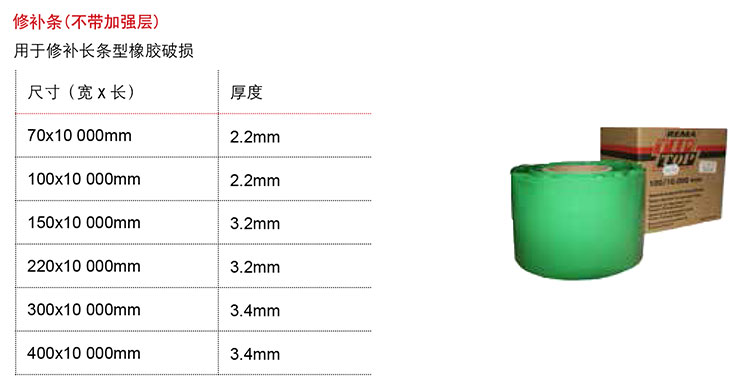 